Publicado en Sevilla el 24/05/2018 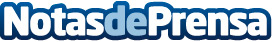 Ranking 2018 de Valorarmicoche: Las marcas de coches de 2ª mano que más y menos se han devaluadoValorarmicoche lleva a cabo de nuevo un completo estudio analizando el mercado de ocasión, para determinar cómo se han devaluado desde 2013 los coches de segunda mano, según su marca. Valorarmicoche es una herramienta online, gratuita y sencilla, de tasación de coches que no se basa en simples fórmulas de depreciación, sino en un sofisticado algoritmo que monitoriza más de 150.000 anunciosDatos de contacto:ValorarmicocheNota de prensa publicada en: https://www.notasdeprensa.es/ranking-2018-de-valorarmicoche-las-marcas-de Categorias: Nacional Telecomunicaciones Automovilismo Consumo Industria Automotriz http://www.notasdeprensa.es